Зарегистрировано в Минюсте России 21 августа 2014 г. N 33740МИНИСТЕРСТВО ОБРАЗОВАНИЯ И НАУКИ РОССИЙСКОЙ ФЕДЕРАЦИИПРИКАЗот 28 июля 2014 г. N 798ОБ УТВЕРЖДЕНИИФЕДЕРАЛЬНОГО ГОСУДАРСТВЕННОГО ОБРАЗОВАТЕЛЬНОГО СТАНДАРТАСРЕДНЕГО ПРОФЕССИОНАЛЬНОГО ОБРАЗОВАНИЯ ПО СПЕЦИАЛЬНОСТИ05.02.03 МЕТЕОРОЛОГИЯВ соответствии с подпунктом 5.2.41 Положения о Министерстве образования и науки Российской Федерации, утвержденного постановлением Правительства Российской Федерации от 3 июня 2013 г. N 466 (Собрание законодательства Российской Федерации, 2013, N 23, ст. 2923; N 33, ст. 4386; N 37, ст. 4702; 2014, N 2, ст. 126; N 6, ст. 582; N 27, ст. 3776), пунктом 17 Правил разработки, утверждения федеральных государственных образовательных стандартов и внесения в них изменений, утвержденных постановлением Правительства Российской Федерации от 5 августа 2013 г. N 661 (Собрание законодательства Российской Федерации, 2013, N 33, ст. 4377), приказываю:1. Утвердить прилагаемый федеральный государственный образовательный стандарт среднего профессионального образования по специальности 05.02.03 Метеорология.2. Признать утратившим силу приказ Министерства образования и науки Российской Федерации от 19 ноября 2009 г. N 644 "Об утверждении и введении в действие федерального государственного образовательного стандарта среднего профессионального образования по специальности 280403 Метеорология" (зарегистрирован Министерством юстиции Российской Федерации 11 декабря 2009 г., регистрационный N 15535).3. Настоящий приказ вступает в силу с 1 сентября 2014 года.МинистрД.В.ЛИВАНОВПриложениеУтвержденприказом Министерства образованияи науки Российской Федерацииот 28 июля 2014 г. N 798ФЕДЕРАЛЬНЫЙ ГОСУДАРСТВЕННЫЙ ОБРАЗОВАТЕЛЬНЫЙ СТАНДАРТСРЕДНЕГО ПРОФЕССИОНАЛЬНОГО ОБРАЗОВАНИЯ ПО СПЕЦИАЛЬНОСТИ05.02.03 МЕТЕОРОЛОГИЯI. ОБЛАСТЬ ПРИМЕНЕНИЯ1.1. Настоящий федеральный государственный образовательный стандарт среднего профессионального образования представляет собой совокупность требований, обязательных при реализации основных профессиональных образовательных программ по специальности 05.02.03 Метеорология для профессиональной образовательной организации и образовательной организации высшего образования, которые имеют право на реализацию имеющих государственную аккредитацию программ подготовки специалистов среднего звена по данной специальности, на территории Российской Федерации (далее - образовательная организация).1.2. Право на реализацию программы подготовки специалистов среднего звена по специальности 05.02.03 Метеорология имеет образовательная организация при наличии соответствующей лицензии на осуществление образовательной деятельности.Возможна сетевая форма реализации программы подготовки специалистов среднего звена с использованием ресурсов нескольких образовательных организаций. В реализации программы подготовки специалистов среднего звена с использованием сетевой формы наряду с образовательными организациями также могут участвовать медицинские организации, организации культуры, физкультурно-спортивные и иные организации, обладающие ресурсами, необходимыми для осуществления обучения, проведения учебной и производственной практики и осуществления иных видов учебной деятельности, предусмотренных программой подготовки специалистов среднего звена.II. ИСПОЛЬЗУЕМЫЕ СОКРАЩЕНИЯВ настоящем стандарте используются следующие сокращения:СПО - среднее профессиональное образование;ФГОС СПО - федеральный государственный образовательный стандарт среднего профессионального образования;ППССЗ - программа подготовки специалистов среднего звена;ОК - общая компетенция;ПК - профессиональная компетенция;ПМ - профессиональный модуль;МДК - междисциплинарный курс.III. ХАРАКТЕРИСТИКА ПОДГОТОВКИ ПО СПЕЦИАЛЬНОСТИ3.1. Получение СПО по ППССЗ допускается только в образовательной организации.3.2. Сроки получения СПО по специальности 05.02.03 Метеорология базовой подготовки в очной форме обучения и присваиваемая квалификация приводятся в Таблице 1.Таблица 1--------------------------------<1> Независимо от применяемых образовательных технологий.<2> Образовательные организации, осуществляющие подготовку специалистов среднего звена на базе основного общего образования, реализуют федеральный государственный образовательный стандарт среднего общего образования в пределах ППССЗ, в том числе с учетом получаемой специальности СПО.3.3. Срок получения СПО по ППССЗ базовой подготовки независимо от применяемых образовательных технологий увеличивается:а) для обучающихся по очно-заочной и заочной формам обучения:(в ред. Приказа Минобрнауки России от 25.03.2015 N 272)на базе среднего общего образования - не более чем на 1 год;на базе основного общего образования - не более чем на 1,5 года.б) для инвалидов и лиц с ограниченными возможностями здоровья - не более чем на 10 месяцев.IV. ХАРАКТЕРИСТИКА ПРОФЕССИОНАЛЬНОЙДЕЯТЕЛЬНОСТИ ВЫПУСКНИКОВ4.1. Область профессиональной деятельности выпускников: метеорологические работы и наблюдения в рамках заданных регламентов на сети станций и постов Федеральной службы гидрометеорологии и мониторинга окружающей среды и смежных ведомств.4.2. Объектами профессиональной деятельности выпускников являются:атмосфера и процессы, происходящие в ней;агрометеорологические условия, влияющие на рост, развитие и продуктивность сельскохозяйственных растений и животных;метеорологические и агрометеорологические приборы и оборудование;нормативно-техническая документация;гидрометеорологическая и агрометеорологическая информация;руководство персоналом.4.3. Техник-метеоролог готовится к следующим видам деятельности:4.3.1. Планирование, организация и проведение метеорологических работ и наблюдений на сети станций и постов Федеральной службы гидрометеорологии и мониторинга окружающей среды и на авиаметеорологических станциях.4.3.2. Ремонт и техническое обслуживание приборов и оборудования, используемых в метеорологии.4.3.3. Проведение агрометеорологических наблюдений и работ на сети станций и постов Федеральной службы гидрометеорологии и мониторинга окружающей среды.4.3.4. Выполнение работ по одной или нескольким профессиям рабочих, должностям служащих (приложение к настоящему ФГОС СПО).V. ТРЕБОВАНИЯ К РЕЗУЛЬТАТАМ ОСВОЕНИЯ ПРОГРАММЫ ПОДГОТОВКИСПЕЦИАЛИСТОВ СРЕДНЕГО ЗВЕНА5.1. Техник-метеоролог должен обладать общими компетенциями, включающими в себя способность:ОК 1. Понимать сущность и социальную значимость своей будущей профессии, проявлять к ней устойчивый интерес.ОК 2. Организовывать собственную деятельность, выбирать типовые методы и способы выполнения профессиональных задач, оценивать их эффективность и качество.ОК 3. Принимать решения в стандартных и нестандартных ситуациях и нести за них ответственность.ОК 4. Осуществлять поиск и использование информации, необходимой для эффективного выполнения профессиональных задач, профессионального и личностного развития.ОК 5. Использовать информационно-коммуникационные технологии в профессиональной деятельности.ОК 6. Работать в коллективе и команде, эффективно общаться с коллегами, руководством, потребителями информации.ОК 7. Брать ответственность за работу членов команды (подчиненных), результат выполнения заданий.ОК 8. Ориентироваться в условиях смены технологий в профессиональной деятельности.ОК 9. Соблюдать правила охраны труда, техники безопасности и противопожарной защиты.ОК 10. Самостоятельно определять задачи профессионального и личностного развития, заниматься самообразованием, осознанно планировать повышение квалификации.5.2. Техник-метеоролог должен обладать профессиональными компетенциями, соответствующими видам деятельности:5.2.1. Планирование, организация и проведение метеорологических работ и наблюдений на сети станций и постов Федеральной службы гидрометеорологии и мониторинга окружающей среды и на авиаметеорологических станциях.ПК 1.1. Планировать и организовывать производственные работы небольшого трудового коллектива исполнителей.ПК 1.2. Проводить метеорологические, актинометрические, теплобалансовые, озонометрические, радиолокационные, аэрологические, радиометрические и другие наблюдения; обрабатывать, проверять и анализировать материалы наблюдений.ПК 1.3. Отбирать пробы атмосферного воздуха, атмосферных осадков и выпадений радиоактивных аэрозолей с целью определения уровней загрязнения окружающей природной среды.ПК 1.4. Проводить наблюдения за метеорологическими условиями на аэродроме, предоставлять сводки погоды, прогнозы и предупреждения по аэродромам и маршрутам полетов авиационным потребителям.ПК 1.5. Эксплуатировать технические средства, устройства, применяемые для метеорологических наблюдений и наблюдений за загрязнением атмосферного воздуха и природной среды.ПК 1.6. Передавать потребителям метеорологические прогнозы, предупреждения об опасных метеорологических явлениях и комплексе неблагоприятных явлений, высоких и экстремально высоких уровнях загрязнения природной среды.ПК 1.7. Проводить регламентные работы, текущий ремонт и проверку в условиях пункта наблюдений применяемых средств измерений гидрометеорологического назначения и наблюдений за загрязнением природной среды.5.2.2. Ремонт и техническое обслуживание приборов и оборудования, используемых в метеорологии.ПК 2.1. Диагностировать неисправности приборов и оборудования.ПК 2.2. Проводить профилактический осмотр и мелкий ремонт приборов и оборудования.ПК 2.3. Проводить монтаж метеомачт, установку и монтаж датчиков приборов на них.5.2.3. Проведение агрометеорологических наблюдений и работ на сети станций и постов Федеральной службы гидрометеорологии и мониторинга окружающей среды.ПК 3.1. Осуществлять организацию и проводить агрометеорологические наблюдения и работы, маршрутные, наземные и авиационные наблюдения за состоянием среды обитания растений и пастбищной растительностью.ПК 3.2. Обрабатывать и проверять материалы агрометеорологических наблюдений.ПК 3.3. Эксплуатировать технические средства и устройства, применяемые для агрометеорологических наблюдений.ПК 3.4. Предоставлять соответствующим органам государственного управления, сельскохозяйственным организациям и другим потребителям гидрометеорологическую информацию.5.4.4. Выполнение работ по одной или нескольким профессиям рабочих, должностям служащих.VI. ТРЕБОВАНИЯ К СТРУКТУРЕ ПРОГРАММЫ ПОДГОТОВКИСПЕЦИАЛИСТОВ СРЕДНЕГО ЗВЕНА6.1. ППССЗ предусматривает изучение следующих учебных циклов:общего гуманитарного и социально-экономического;математического и общего естественнонаучного;профессионального;и разделов:учебная практика;производственная практика (по профилю специальности);производственная практика (преддипломная);промежуточная аттестация;государственная итоговая аттестация.6.2. Обязательная часть ППССЗ по учебным циклам должна составлять около 70 процентов от общего объема времени, отведенного на их освоение. Вариативная часть (около 30 процентов) дает возможность расширения и (или) углубления подготовки, определяемой содержанием обязательной части, получения дополнительных компетенций, умений и знаний, необходимых для обеспечения конкурентоспособности выпускника в соответствии с запросами регионального рынка труда и возможностями продолжения образования. Дисциплины, междисциплинарные курсы и профессиональные модули вариативной части определяются образовательной организацией.Общий гуманитарный и социально-экономический, математический и общий естественнонаучный учебные циклы состоят из дисциплин.Профессиональный учебный цикл состоит из общепрофессиональных дисциплин и профессиональных модулей в соответствии с основными видами деятельности. В состав профессионального модуля входит один или несколько междисциплинарных курсов. При освоении обучающимися профессиональных модулей проводятся учебная практика и (или) производственная практика (по профилю специальности).6.3. Обязательная часть общего гуманитарного и социально-экономического цикла ППССЗ базовой подготовки должна предусматривать изучение следующих обязательных дисциплин: "Основы философии", "История", "Иностранный язык", "Физическая культура".Обязательная часть профессионального учебного цикла ППССЗ базовой подготовки должна предусматривать изучение дисциплины "Безопасность жизнедеятельности". Объем часов на дисциплину "Безопасность жизнедеятельности" составляет 68 часов, из них на освоение основ военной службы - 48 часов.6.4. Образовательной организацией при определении структуры ППССЗ и трудоемкости ее освоения может применяться система зачетных единиц, при этом одна зачетная единица соответствует 36 академическим часам.Таблица 2Структура программы подготовки специалистов среднего звенабазовой подготовкиТаблица 3Срок получения СПО по ППССЗ базовой подготовки в очной форме обучения составляет 139 недель, в том числе:VII. ТРЕБОВАНИЯ К УСЛОВИЯМ РЕАЛИЗАЦИИ ПРОГРАММЫ ПОДГОТОВКИСПЕЦИАЛИСТОВ СРЕДНЕГО ЗВЕНА7.1. Образовательная организация самостоятельно разрабатывает и утверждает ППССЗ в соответствии с ФГОС СПО и с учетом соответствующей примерной ППССЗ.Перед началом разработки ППССЗ образовательная организация должна определить ее специфику с учетом направленности на удовлетворение потребностей рынка труда и работодателей, конкретизировать конечные результаты обучения в виде компетенций, умений и знаний, приобретаемого практического опыта.Конкретные виды деятельности, к которым готовится обучающийся, должны соответствовать присваиваемой квалификации, определять содержание образовательной программы, разрабатываемой образовательной организацией совместно с заинтересованными работодателями.(абзац введен Приказом Минобрнауки России от 25.03.2015 N 272)При формировании ППССЗ образовательная организация:имеет право использовать объем времени, отведенный на вариативную часть учебных циклов ППССЗ, увеличивая при этом объем времени, отведенный на дисциплины и модули обязательной части, на практики, и (или) вводя новые дисциплины и модули в соответствии с потребностями работодателей и спецификой деятельности образовательной организации;(в ред. Приказа Минобрнауки России от 25.03.2015 N 272)имеет право определять для освоения обучающимися в рамках профессионального модуля профессию рабочего, должность служащего (одну или несколько) согласно приложению к настоящему ФГОС СПО;обязана ежегодно обновлять ППССЗ с учетом запросов работодателей, особенностей развития региона, науки, культуры, экономики, техники, технологий и социальной сферы в рамках, установленных настоящим ФГОС СПО;обязана в рабочих учебных программах всех дисциплин и профессиональных модулей четко формулировать требования к результатам их освоения: компетенциям, приобретаемому практическому опыту, знаниям и умениям;обязана обеспечивать эффективную самостоятельную работу обучающихся в сочетании с совершенствованием управления ею со стороны преподавателей и мастеров производственного обучения;обязана обеспечить обучающимся возможность участвовать в формировании индивидуальной образовательной программы;обязана сформировать социокультурную среду, создавать условия, необходимые для всестороннего развития и социализации личности, сохранения здоровья обучающихся, способствовать развитию воспитательного компонента образовательного процесса, включая развитие студенческого самоуправления, участие обучающихся в работе общественных организаций, спортивных и творческих клубов;должна предусматривать в целях реализации компетентностного подхода использование в образовательном процессе активных и интерактивных форм проведения занятий (компьютерных симуляций, деловых и ролевых игр, разбора конкретных ситуаций, психологических и иных тренингов, групповых дискуссий) в сочетании с внеаудиторной работой для формирования и развития общих и профессиональных компетенций обучающихся.7.2. При реализации ППССЗ обучающиеся имеют академические права и обязанности в соответствии с Федеральным законом от 29 декабря 2012 г. N 273-ФЗ "Об образовании в Российской Федерации" <1>.--------------------------------<1> Собрание законодательства Российской Федерации, 2012, N 53, ст. 7598; 2013, N 19, ст. 2326; N 23, ст. 2878; N 27, ст. 3462; N 30, ст. 4036; N 48, ст. 6165; 2014, N 6, ст. 562, ст. 566; N 19, ст. 2289; N 22, ст. 2769; N 23, ст. 2933; N 26, ст. 3388.7.3. Максимальный объем учебной нагрузки обучающегося составляет 54 академических часа в неделю, включая все виды аудиторной и внеаудиторной учебной нагрузки.7.4. Максимальный объем аудиторной учебной нагрузки в очной форме обучения составляет 36 академических часов в неделю.7.5. Максимальный объем аудиторной учебной нагрузки в очно-заочной форме обучения составляет 16 академических часов в неделю.7.5.1. Максимальный объем аудиторной учебной нагрузки в год в заочной форме обучения составляет 160 академических часов.(п. 7.5.1 введен Приказом Минобрнауки России от 25.03.2015 N 272)7.6. Общая продолжительность каникул в учебном году должен составлять 8 - 11 недель, в том числе не менее 2-х недель в зимний период.7.7. Выполнение курсового проекта (работы) рассматривается как вид учебной деятельности по дисциплине (дисциплинам) профессионального учебного цикла и (или) профессиональному модулю (модулям) профессионального учебного цикла и реализуется в пределах времени, отведенного на ее (их) изучение.7.8. Дисциплина "Физическая культура" предусматривает еженедельно 2 часа обязательных аудиторных занятий и 2 часа самостоятельной работы (за счет различных форм внеаудиторных занятий в спортивных клубах, секциях).7.9. Образовательная организация имеет право для подгрупп девушек использовать часть учебного времени дисциплины "Безопасность жизнедеятельности" (48 часов), отведенного на изучение основ военной службы, на освоение основ медицинских знаний.7.10. Получение СПО на базе основного общего образования осуществляется с одновременным получением среднего общего образования в пределах ППССЗ. В этом случае ППССЗ, реализуемая на базе основного общего образования, разрабатывается на основе требований соответствующих федеральных государственных образовательных стандартов среднего общего образования и СПО с учетом получаемой специальности СПО.Срок освоения ППССЗ в очной форме обучения для лиц, обучающихся на базе основного общего образования, увеличивается на 52 недели из расчета:7.11. Консультации для обучающихся по очной и очно-заочной формам обучения предусматриваются образовательной организацией из расчета 4 часа на одного обучающегося на каждый учебный год, в том числе в период реализации образовательной программы среднего общего образования для лиц, обучающихся на базе основного общего образования. Формы проведения консультаций (групповые, индивидуальные, письменные, устные) определяются образовательной организацией.7.12. В период обучения с юношами проводятся учебные сборы <1>.--------------------------------<1> Пункт 1 статьи 13 Федерального закона от 28 марта 1998 г. N 53-ФЗ "О воинской обязанности и военной службе" (Собрание законодательства Российской Федерации, 1998, N 13, ст. 1475; N 30, ст. 3613; 2000, N 33, ст. 3348; N 46, ст. 4537; 2001, N 7, ст. 620, ст. 621; 2001, N 30, ст. 3061; 2002, N 7, ст. 631; N 21, ст. 1919; N 26, ст. 2521; N 30, ст. 3029, ст. 3030, ст. 3033; 2003, N 1, ст. 1; N 8, ст. 709; N 27, ст. 2700; N 46, ст. 4437; 2004, N 8, ст. 600; N 17, ст. 1587; N 18, ст. 1687; N 25, ст. 2484; N 27, ст. 2711; N 35, ст. 3607; N 49, ст. 4848; 2005, N 10, ст. 763; N 14, ст. 1212; N 27, ст. 2716; N 29, ст. 2907; N 30, ст. 3110, ст. 3111; N 40, ст. 3987; N 43, ст. 4349; N 49, ст. 5127; 2006, N 1, ст. 10, ст. 22; N 11, ст. 1148; N 19, ст. 2062; N 28, ст. 2974, N 29, ст. 3121, ст. 3122, ст. 3123; N 41, ст. 4206; N 44, ст. 4534; N 50, ст. 5281; 2007, N 2, ст. 362; N 16, ст. 1830; N 31, ст. 4011; N 45, ст. 5418; N 49, ст. 6070, ст. 6074; N 50, ст. 6241; 2008, N 30, ст. 3616; N 49, ст. 5746; N 52, ст. 6235; 2009, N 7, ст. 769; N 18, ст. 2149; N 23, ст. 2765; N 26, ст. 3124; N 48, ст. 5735, ст. 5736; N 51, ст. 6149; N 52, ст. 6404; 2010, N 11, ст. 1167, ст. 1176, ст. 1177; N 31, ст. 4192; N 49, ст. 6415; 2011, N 1, ст. 16; N 27, ст. 3878; N 30, ст. 4589; N 48, ст. 6730; N 49, ст. 7021, ст. 7053, ст. 7054; N 50, ст. 7366; 2012, N 50, ст. 6954; N 53, ст. 7613; 2013, N 9, ст. 870; N 19, ст. 2329; ст. 2331; N 23, ст. 2869; N 27, ст. 3462, ст. 3477; N 48, ст. 6165).7.13. Практика является обязательным разделом ППССЗ. Она представляет собой вид учебной деятельности, направленной на формирование, закрепление, развитие практических навыков и компетенции в процессе выполнения определенных видов работ, связанных с будущей профессиональной деятельностью. При реализации ППССЗ предусматриваются следующие виды практик: учебная и производственная.Производственная практика состоит из двух этапов: практики по профилю специальности и преддипломной практики.Учебная практика и производственная практика (по профилю специальности) проводятся образовательной организацией при освоении обучающимися профессиональных компетенций в рамках профессиональных модулей и могут реализовываться как концентрированно в несколько периодов, так и рассредоточенно, чередуясь с теоретическими занятиями в рамках профессиональных модулей.Цели и задачи, программы и формы отчетности определяются образовательной организацией по каждому виду практики.Производственная практика должна проводиться в организациях, направление деятельности которых соответствует профилю подготовки обучающихся.Аттестация по итогам производственной практики проводится с учетом (или на основании) результатов, подтвержденных документами соответствующих организаций.7.14. Реализация ППССЗ должна обеспечиваться педагогическими кадрами, имеющими высшее образование, соответствующее профилю преподаваемой дисциплины (модуля). Опыт деятельности в организациях соответствующей профессиональной сферы является обязательным для преподавателей, отвечающих за освоение обучающимся профессионального учебного цикла. Преподаватели получают дополнительное профессиональное образование по программам повышения квалификации, в том числе в форме стажировки в профильных организациях не реже 1 раза в 3 года.7.15. ППССЗ должна обеспечиваться учебно-методической документацией по всем дисциплинам, междисциплинарным курсам и профессиональным модулям ППССЗ.Внеаудиторная работа должна сопровождаться методическим обеспечением и обоснованием времени, затрачиваемого на ее выполнение.Реализация ППССЗ должна обеспечиваться доступом каждого обучающегося к базам данных и библиотечным фондам, формируемым по полному перечню дисциплин (модулей) ППССЗ. Во время самостоятельной подготовки обучающиеся должны быть обеспечены доступом к сети Интернет.Каждый обучающийся должен быть обеспечен не менее чем одним учебным печатным и (или) электронным изданием по каждой дисциплине профессионального учебного цикла и одним учебно-методическим печатным и (или) электронным изданием по каждому междисциплинарному курсу (включая электронные базы периодических изданий).Библиотечный фонд должен быть укомплектован печатными и (или) электронными изданиями основной и дополнительной учебной литературы по дисциплинам всех учебных циклов, изданной за последние 5 лет.Библиотечный фонд, помимо учебной литературы, должен включать официальные, справочно-библиографические и периодические издания в расчете 1 - 2 экземпляра на каждые 100 обучающихся.Каждому обучающемуся должен быть обеспечен доступ к комплектам библиотечного фонда, состоящего не менее чем из 6 наименований российских журналов.Образовательная организация должна предоставить обучающимся возможность оперативного обмена информацией с российскими образовательными организациями и доступ к современным профессиональным базам данных и информационным ресурсам сети Интернет.7.16. Прием на обучение по ППССЗ за счет бюджетных ассигнований федерального бюджета, бюджетов субъектов Российской Федерации и местных бюджетов является общедоступным, если иное не предусмотрено частью 4 статьи 68 Федерального закона от 29 декабря 2012 г. N 273-ФЗ "Об образовании в Российской Федерации" <1>. Финансирование реализации ППССЗ должно осуществляться в объеме не ниже установленных государственных нормативных затрат на оказание государственной услуги в сфере образования для данного уровня.--------------------------------<1> Собрание законодательства Российской Федерации, 2012, N 53, ст. 7598; 2013, N 19, ст. 2326; N 23, ст. 2878; N 27, ст. 3462; N 30, ст. 4036; N 48, ст. 6165; 2014, N 6, ст. 562, ст. 566; N 19, ст. 2289; N 22, ст. 2769; N 23, ст. 2933; N 26, ст. 3388.7.17. Образовательная организация, реализующая ППССЗ, должна располагать материально-технической базой, обеспечивающей проведение всех видов лабораторных работ и практических занятий, дисциплинарной, междисциплинарной и модульной подготовки, учебной практики, предусмотренных учебным планом образовательной организации. Материально-техническая база должна соответствовать действующим санитарным и противопожарным нормам.Перечень кабинетов, лабораторий, мастерскихи других помещенийКабинеты:социально-экономических дисциплин;иностранного языка;математики;инженерной графики;информационных технологий;экономики и менеджмента;экологии и охраны окружающей среды;гидрологии и геодезии;метеорологии;охраны труда и безопасности жизнедеятельности;агрометеорологии;методический.Лаборатории:электротехники и электроники;автоматики и импульсной техники;метеорологических приборов;автоматических гидрометеорологических систем;агрометеорологических наблюдений.Учебные станции:гидрометеорологическая;гидрологическая.Мастерские:электромонтажные.Полигоны:геодезический;монтажная авиационная метеорологическая станция (гражданская);наблюдательные участки для агрометеорологических наблюдений.Спортивный комплекс:спортивный зал;открытый стадион широкого профиля с элементами полосы препятствий;стрелковый тир (в любой модификации, включая электронный) или место для стрельбы.Залы:библиотека, читальный зал с выходом в сеть Интернет;актовый зал.Реализация ППССЗ должна обеспечивать:выполнение обучающимися лабораторных работ и практических занятий, включая как обязательный компонент практические задания с использованием персональных компьютеров;освоение обучающимися профессиональных модулей в условиях созданной соответствующей образовательной среды в образовательной организации или в организациях в зависимости от специфики вида деятельности.При использовании электронных изданий образовательная организация должна обеспечить каждого обучающегося рабочим местом в компьютерном классе в соответствии с объемом изучаемых дисциплин.Образовательная организация должна быть обеспечена необходимым комплектом лицензионного программного обеспечения.7.18. Реализация ППССЗ осуществляется образовательной организацией на государственном языке Российской Федерации.Реализация ППССЗ образовательной организацией, расположенной на территории республики Российской Федерации, может осуществляться на государственном языке республики Российской Федерации в соответствии с законодательством республик Российской Федерации. Реализация ППССЗ образовательной организацией на государственном языке республики Российской Федерации не должна осуществляться в ущерб государственному языку Российской Федерации.VIII. ОЦЕНКА КАЧЕСТВА ОСВОЕНИЯ ПРОГРАММЫ ПОДГОТОВКИСПЕЦИАЛИСТОВ СРЕДНЕГО ЗВЕНА8.1. Оценка качества освоения ППССЗ должна включать текущий контроль успеваемости, промежуточную и государственную итоговую аттестации обучающихся.8.2. Конкретные формы и процедуры текущего контроля успеваемости, промежуточной аттестации по каждой дисциплине и профессиональному модулю разрабатываются образовательной организацией самостоятельно и доводятся до сведения обучающихся в течение первых двух месяцев от начала обучения.8.3. Для аттестации обучающихся на соответствие их персональных достижений поэтапным требованиям соответствующей ППССЗ (текущий контроль успеваемости и промежуточная аттестация) создаются фонды оценочных средств, позволяющие оценить умения, знания, практический опыт и освоенные компетенции.Фонды оценочных средств для промежуточной аттестации по дисциплинам и междисциплинарным курсам в составе профессиональных модулей разрабатываются и утверждаются образовательной организацией самостоятельно, а для промежуточной аттестации по профессиональным модулям и для государственной итоговой аттестации - разрабатываются и утверждаются образовательной организацией после предварительного положительного заключения работодателей.Для промежуточной аттестации обучающихся по дисциплинам (междисциплинарным курсам) кроме преподавателей конкретной дисциплины (междисциплинарного курса) в качестве внешних экспертов должны активно привлекаться преподаватели смежных дисциплин (курсов). Для максимального приближения программ промежуточной аттестации обучающихся по профессиональным модулям к условиям их будущей профессиональной деятельности образовательной организацией в качестве внештатных экспертов должны активно привлекаться работодатели.8.4. Оценка качества подготовки обучающихся и выпускников осуществляется в двух основных направлениях:оценка уровня освоения дисциплин;оценка компетенций обучающихся.Для юношей предусматривается оценка результатов освоения основ военной службы.8.5. К государственной итоговой аттестации допускаются обучающийся, не имеющий академической задолженности и в полном объеме выполнивший учебный план или индивидуальный учебный план, если иное не установлено порядком проведения государственной итоговой аттестации по соответствующим образовательным программам <1>.--------------------------------<1> Часть 6 статьи 59 Федерального закона от 29 декабря 2012 г. N 273-ФЗ "Об образовании в Российской Федерации" (Собрание законодательства Российской Федерации, 2012, N 53, ст. 7598; 2013, N 19, ст. 2326; N 23, ст. 2878; N 27, ст. 3462; N 30, ст. 4036; N 48, ст. 6165; 2014, N 6, ст. 562, ст. 566; N 19, ст. 2289; N 22, ст. 2769; N 23, ст. 2933; N 26, ст. 3388).8.6. Государственная итоговая аттестация включает подготовку и защиту выпускной квалификационной работы (дипломная работа, дипломный проект). Обязательное требование - соответствие тематики выпускной квалификационной работы содержанию одного или нескольких профессиональных модулей.Государственный экзамен вводится по усмотрению образовательной организации.Приложениек ФГОС СПО по специальности05.02.03 МетеорологияПЕРЕЧЕНЬПРОФЕССИЙ РАБОЧИХ, ДОЛЖНОСТЕЙ СЛУЖАЩИХ, РЕКОМЕНДУЕМЫХК ОСВОЕНИЮ В РАМКАХ ПРОГРАММЫ ПОДГОТОВКИ СПЕЦИАЛИСТОВСРЕДНЕГО ЗВЕНА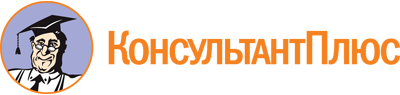 Приказ Минобрнауки России от 28.07.2014 N 798
(ред. от 25.03.2015)
"Об утверждении федерального государственного образовательного стандарта среднего профессионального образования по специальности 05.02.03 Метеорология"
(Зарегистрировано в Минюсте России 21.08.2014 N 33740)Документ предоставлен КонсультантПлюс

www.consultant.ru

Дата сохранения: 09.12.2022
 Список изменяющих документов(в ред. Приказа Минобрнауки России от 25.03.2015 N 272)Список изменяющих документов(в ред. Приказа Минобрнауки России от 25.03.2015 N 272)Уровень образования, необходимый для приема на обучение по ППССЗНаименование квалификации базовой подготовкиСрок получения СПО по ППССЗ базовой подготовки в очной форме обучения <1>среднее общее образованиеТехник-метеоролог2 года 8 месяцевосновное общее образованияТехник-метеоролог3 года 8 месяцев <2>КонсультантПлюс: примечание.Нумерация подпунктов дана в соответствии с официальным текстом документа.ИндексНаименование учебных циклов, разделов, модулей, требования к знаниям, умениям, практическому опытуВсего максимальной учебной нагрузки обучающегося (час./нед.)В том числе часов обязательных учебных занятийИндекс и наименование дисциплин, междисциплинарных курсов (МДК)Коды формируемых компетенцийОбязательная часть учебных циклов ППССЗ29161944ОГСЭ.00Общий гуманитарный и социально-экономический учебный цикл606404ОГСЭ.00В результате изучения обязательной части учебного цикла обучающийся должен:уметь:ориентироваться в наиболее общих философских проблемах бытия, познания, ценностей, свободы и смысла жизни как основах формирования культуры гражданина и будущего специалиста;знать:основные категории и понятия философии;роль философии в жизни человека и общества;основы философского учения о бытии;сущность процесса познания;основы научной, философской и религиозной картин мира;об условиях формирования личности, свободе и ответственности за сохранение жизни, культуры, окружающей среды;о социальных и этических проблемах, связанных с развитием и использованием достижений науки, техники и технологий;48ОГСЭ.01. Основы философииОК 1, 4, 5, 6, 8ОГСЭ.00уметь:ориентироваться в современной экономической, политической и культурной ситуации в России и мире;выявлять взаимосвязь российских, региональных, мировых социально-экономических, политических и культурных проблем;знать:основные направления развития ключевых регионов мира на рубеже веков (XX и XXI вв.);сущность и причины локальных, региональных, межгосударственных конфликтов в конце XX - начале XXI вв.;основные процессы (интеграционные, поликультурные, миграционные и иные) политического и экономического развития ведущих государств и регионов мира;назначение ООН, НАТО, ЕС и других организаций и основные направления их деятельности;о роли науки, культуры и религии в сохранении и укреплении национальных и государственных традиций;содержание и назначение важнейших правовых и законодательных актов мирового и регионального значения;48ОГСЭ.02. ИсторияОК 1, 4, 5, 6, 8ОГСЭ.00уметь:общаться (устно и письменно) на иностранном языке на профессиональные и повседневные темы;переводить (со словарем) иностранные тексты профессиональной направленности;самостоятельно совершенствовать устную и письменную речь, пополнять словарный запас;знать:лексический (1200 - 1400 лексических единиц) и грамматический минимум, необходимый для чтения и перевода (со словарем) иностранных текстов профессиональной направленности;154ОГСЭ.03. Иностранный языкОК 2, 3, 6, 7ОГСЭ.00уметь:использовать физкультурно-оздоровительную деятельность для укрепления здоровья, достижения жизненных и профессиональных целей;знать:о роли физической культуры в общекультурном, профессиональном и социальном развитии человека;основы здорового образа жизни.308154ОГСЭ.04 Физическая культураОК 2, 3, 6, 7ЕН.00Математический и общий естественнонаучный учебный цикл180120ЕН.00В результате изучения обязательной части учебного цикла обучающийся должен:уметь:применять методы математического анализа, дискретной математики, теории вероятности и математической статистики при решении профессиональных задач;решать обыкновенные дифференциальные уравнения;решать простые интегральные уравнения;находить координаты точек в декартовой и полярной системах координат;определять координаты векторов, их длин и углов между ними;вычислять математическое ожидание и дисперсию;знать:основные понятия и методы математического анализа, дискретной математики, теории вероятностей и математической статистики;основные численные методы решения прикладных задач;ЕН.01. МатематикаОК 5ПК 1.3, 1.6ЕН.00уметь:выполнять расчеты с использованием прикладных компьютерных программ;использовать информационно-телекоммуникационную сеть "Интернет" (далее - сеть Интернет) и ее возможности для организации оперативного обмена информацией;использовать технологии сбора, размещения, хранения, накопления, преобразования и передачи данных в профессионально ориентированных информационных системах;обрабатывать и анализировать информацию с применением программных средств и вычислительной техники;получать информацию в локальных и глобальных компьютерных сетях;применять графические редакторы для создания и редактирования изображений;применять компьютерные программы для поиска информации, составления и оформления документов и презентаций;знать:базовые системные программные продукты и пакеты прикладных программ;методы и средства сбора, обработки, хранения, передачи и накопления информации;общий состав и структуру персональных электронно-вычислительных машин и вычислительных систем;основные методы и приемы обеспечения информационной безопасности;основные положения и принципы автоматизированной обработки и передачи информации;основные принципы, методы и свойства информационных и телекоммуникационных технологий в профессиональной деятельности;ЕН.02. Информационные технологии в профессиональной деятельностиОК 5ПК 1.3, 1.6ЕН.00уметь:анализировать причины возникновения экологических аварий и катастроф;оценивать состояние экологии окружающей среды на производственном объекте;знать:виды и классификацию природных ресурсов, условия устойчивого состояния экосистем;задачи охраны окружающей среды, природоресурсный потенциал и охраняемые природные территории Российской Федерации;основные источники техногенного воздействия на окружающую среду, способы предотвращения и улавливания выбросов, методы очистки промышленных сточных вод, принципы работы аппаратов обезвреживания и очистки газовых выбросов и стоков химических производств, основные технологии утилизации газовых выбросов, стоков, твердых отходов;правовые основы, правила и нормы природопользования и экологической безопасности;принципы и методы рационального природопользования, мониторинга окружающей среды, экологического контроля и экологического регулирования;принципы и правила международного сотрудничества в области природопользования и охраны окружающей среды.ЕН.03. Экологические основы природопользованияОК 1, 2, 3, 4, 9, 10П.00Профессиональный учебный цикл21301420ОП.00Общепрофессиональные дисциплины814542ОП.00Общепрофессиональные дисциплиныВ результате изучения обязательной части профессионального учебного цикла обучающийся должен:уметь:подбирать устройства электронной техники, электрические приборы и оборудование с определенными параметрами и характеристиками;правильно эксплуатировать электрооборудование и механизмы передачи движения технологических машин и аппаратов;снимать показания и пользоваться электроизмерительными приборами и приспособлениями;читать принципиальные, электрические и монтажные схемы;знать:классификацию электронных приборов, их устройство и область применения;основные законы электротехники;основные правила эксплуатации электрооборудования и методы измерения электрических величин;основы теории электрических машин, принцип работы типовых электрических устройств;параметры электрических схем и единицы их измерения;принципы выбора электрических и электронных устройств и приборов;принципы действия, устройство, основные характеристики электротехнических и электронных устройств и приборов;способы получения, передачи и использования электрической энергии;ОП.01. Электротехника и электроникаОК 5, 8, 9ПК 1.5, 1.7, 2.1, 2.2, 2.4, 3.4ОП.00уметь:пользоваться технической и справочной литературой;знать:компоненты электронной и микроэлектронной техники;устройство, принцип действия и область применения электрических и электронных приборов и устройств, элементов автоматики;ОП.02. Основы автоматики и импульсной техникиОК 3, 4, 8, 9ПК 1.5, 1.7, 2.1 - 2.2, 2.4, 3.4ОП.00уметь:анализировать причины изменения метеорологических параметров в пространстве и времени;знать:физическую сущность процессов и явлений в атмосфере;метеорологические параметры и единицы их измерения;законы и причины изменений метеорологических величин в пространстве и времени;принципы классификации климатов;ОП.03. МетеорологияОК 1 - 10ПК 1.1 - 1.7, 3.1 - 3.4ОП.00уметь:работать с геодезическими приборами, проводить простейшие измерения на местности и обрабатывать результаты измерений;знать:назначение, устройство, правила эксплуатации геодезических приборов и проведение измерений на местности;ОП.04. Основы геодезииОК 1 - 10ПК 1.1 - 1.7, 2.1ОП.00уметь:работать с гидрометрическими приборами, проводить измерения на гидрологическом посту и обрабатывать результаты измерений;знать:физическую сущность процессов и явлений, происходящих в водной среде;назначение, устройство, правила эксплуатации гидрометрических приборов и проведение измерений на гидрологическом посту;ОП.05. Основы гидрологииОК 1 - 10,ПК 1.1 - 1.7, 3.1 - 3.4ОП.00уметь:организовывать и проводить мероприятия по защите работников и населения от негативных воздействий чрезвычайных ситуаций;предпринимать профилактические меры для снижения уровня опасностей различного вида и их последствий в профессиональной деятельности и быту;использовать средства индивидуальной и коллективной защиты от оружия массового поражения;применять первичные средства пожаротушения;ориентироваться в перечне военно-учетных специальностей и самостоятельно определять среди них родственные полученной специальности;применять профессиональные знания в ходе исполнения обязанностей военной службы на воинских должностях в соответствии с полученной специальностью;владеть способами бесконфликтного общения и саморегуляции в повседневной деятельности и экстремальных условиях военной службы;оказывать первую помощь пострадавшим;знать:принципы обеспечения устойчивости объектов экономики, прогнозирования развития событий и оценки последствий при техногенных чрезвычайных ситуациях и стихийных явлениях, в том числе в условиях противодействия терроризму как серьезной угрозе национальной безопасности России;основные виды потенциальных опасностей и их последствия в профессиональной деятельности и быту, принципы снижения вероятности их реализации;основы военной службы и обороны государства;задачи и основные мероприятия гражданской обороны;способы защиты населения от оружия массового поражения;меры пожарной безопасности и правила безопасного поведения при пожарах;организацию и порядок призыва граждан на военную службу и поступления на нее в добровольном порядке;основные виды вооружения, военной техники и специального снаряжения, состоящие на вооружении (оснащении) воинских подразделений, в которых имеются военно-учетные специальности, родственные специальностям СПО;область применения получаемых профессиональных знаний при исполнении обязанностей военной службы;порядок и правила оказания первой помощи пострадавшим.68ОП.06. Безопасность жизнедеятельностиОК 1 - 10ПМ.00Профессиональные модули1316878ПМ.01Планирование, организация и проведение метеорологических работ и наблюдений на сети станций и постов Федеральной службы гидрометеорологии и мониторинга окружающей среды и на авиаметеорологических станцияхВ результате изучения профессионального модуля обучающийся должен:иметь практический опыт:планирования, организации и анализа работы небольшого трудового коллектива;оценки эффективности использования гидрометеорологической информации;решения профессиональных задач в организациях различных организационно-правовых форм;выполнения метеорологических работ и наблюдений;отбора проб атмосферного воздуха, атмосферных осадков и радиоактивных аэрозольных выпадений, подготовки и отправки их на анализ;эксплуатации технических средств, устройств, применяемых для гидрометеорологических наблюдений;составления и передачи штормовых предупреждений;уметь:управлять небольшим трудовым коллективом, планировать и анализировать его работу, принимать решения;самостоятельно решать проблемы в области профессиональной деятельности;проводить метеорологические и специальные гидрометеорологические наблюдения;обрабатывать, проверять и анализировать материалы наблюдений;отбирать пробы атмосферного воздуха, атмосферных осадков и радиоактивных аэрозольных выпадений с целью определения уровней загрязнения;проводить регулярные и специальные наблюдения на авиационных метеорологических станциях (гражданских) (далее - АМСГ), составлять и передавать сводки по кодам "METAR" и "SPECI";составлять и передавать предупреждения по аэродрому, обеспечивать авиационных потребителей сводками погоды, прогнозами и предупреждениями по аэродромам и маршрутам полетов;применять нормативно-техническую документацию;эксплуатировать технические средства, устройства, применяемые для гидрометеорологических наблюдений и наблюдений за загрязнением атмосферного воздуха и радиоактивными аэрозольными выпадениями, проводить текущий ремонт и проверку применяемых средств измерений в условиях пункта наблюдений;составлять телеграммы с оперативной метеоинформацией по кодам;составлять и передавать штормовые предупреждения об опасных метеорологических явлениях и комплексе неблагоприятных явлений, высоких и экстремально высоких уровнях загрязнения природной среды;знать:основы Конституции Российской Федерации, этические и правовые нормы, регулирующие отношения в коллективе;основы трудового законодательства, законодательства в области гидрометеорологии и смежных с ней областях;методику и порядок проведения метеорологических, актинометрических, теплобалансовых, озонометрических, радиолокационных, аэрологических и др. гидрометеорологических наблюдений и измерений на сети станций и постов Федеральной службы гидрометеорологии и мониторинга окружающей среды;общие требования к организации метеорологических наблюдений на АМСГ, методику составления и передачи предупреждений по аэродрому, обеспечения авиационных потребителей сводками погоды, прогнозами и предупреждениями по аэродромам и маршрутам полетов;особенности наблюдений за отдельными метеорологическими величинами, виды и критерии опасных явлений и комплекса неблагоприятных явлений;построение, содержание и порядок использования отдельных разделов и групп метеорологических кодов;порядок передачи оперативной информации;правила составления и передачи штормовых предупреждений.МДК.01.01. Основы организации производственных работ на метеорологических станцияхОК 1 - 10ПК 1.1 - 1.7ПМ.01Планирование, организация и проведение метеорологических работ и наблюдений на сети станций и постов Федеральной службы гидрометеорологии и мониторинга окружающей среды и на авиаметеорологических станцияхВ результате изучения профессионального модуля обучающийся должен:иметь практический опыт:планирования, организации и анализа работы небольшого трудового коллектива;оценки эффективности использования гидрометеорологической информации;решения профессиональных задач в организациях различных организационно-правовых форм;выполнения метеорологических работ и наблюдений;отбора проб атмосферного воздуха, атмосферных осадков и радиоактивных аэрозольных выпадений, подготовки и отправки их на анализ;эксплуатации технических средств, устройств, применяемых для гидрометеорологических наблюдений;составления и передачи штормовых предупреждений;уметь:управлять небольшим трудовым коллективом, планировать и анализировать его работу, принимать решения;самостоятельно решать проблемы в области профессиональной деятельности;проводить метеорологические и специальные гидрометеорологические наблюдения;обрабатывать, проверять и анализировать материалы наблюдений;отбирать пробы атмосферного воздуха, атмосферных осадков и радиоактивных аэрозольных выпадений с целью определения уровней загрязнения;проводить регулярные и специальные наблюдения на авиационных метеорологических станциях (гражданских) (далее - АМСГ), составлять и передавать сводки по кодам "METAR" и "SPECI";составлять и передавать предупреждения по аэродрому, обеспечивать авиационных потребителей сводками погоды, прогнозами и предупреждениями по аэродромам и маршрутам полетов;применять нормативно-техническую документацию;эксплуатировать технические средства, устройства, применяемые для гидрометеорологических наблюдений и наблюдений за загрязнением атмосферного воздуха и радиоактивными аэрозольными выпадениями, проводить текущий ремонт и проверку применяемых средств измерений в условиях пункта наблюдений;составлять телеграммы с оперативной метеоинформацией по кодам;составлять и передавать штормовые предупреждения об опасных метеорологических явлениях и комплексе неблагоприятных явлений, высоких и экстремально высоких уровнях загрязнения природной среды;знать:основы Конституции Российской Федерации, этические и правовые нормы, регулирующие отношения в коллективе;основы трудового законодательства, законодательства в области гидрометеорологии и смежных с ней областях;методику и порядок проведения метеорологических, актинометрических, теплобалансовых, озонометрических, радиолокационных, аэрологических и др. гидрометеорологических наблюдений и измерений на сети станций и постов Федеральной службы гидрометеорологии и мониторинга окружающей среды;общие требования к организации метеорологических наблюдений на АМСГ, методику составления и передачи предупреждений по аэродрому, обеспечения авиационных потребителей сводками погоды, прогнозами и предупреждениями по аэродромам и маршрутам полетов;особенности наблюдений за отдельными метеорологическими величинами, виды и критерии опасных явлений и комплекса неблагоприятных явлений;построение, содержание и порядок использования отдельных разделов и групп метеорологических кодов;порядок передачи оперативной информации;правила составления и передачи штормовых предупреждений.МДК.01.02. Технология метеорологических наблюдений и работОК 1 - 10ПК 1.1 - 1.7ПМ.01Планирование, организация и проведение метеорологических работ и наблюдений на сети станций и постов Федеральной службы гидрометеорологии и мониторинга окружающей среды и на авиаметеорологических станцияхВ результате изучения профессионального модуля обучающийся должен:иметь практический опыт:планирования, организации и анализа работы небольшого трудового коллектива;оценки эффективности использования гидрометеорологической информации;решения профессиональных задач в организациях различных организационно-правовых форм;выполнения метеорологических работ и наблюдений;отбора проб атмосферного воздуха, атмосферных осадков и радиоактивных аэрозольных выпадений, подготовки и отправки их на анализ;эксплуатации технических средств, устройств, применяемых для гидрометеорологических наблюдений;составления и передачи штормовых предупреждений;уметь:управлять небольшим трудовым коллективом, планировать и анализировать его работу, принимать решения;самостоятельно решать проблемы в области профессиональной деятельности;проводить метеорологические и специальные гидрометеорологические наблюдения;обрабатывать, проверять и анализировать материалы наблюдений;отбирать пробы атмосферного воздуха, атмосферных осадков и радиоактивных аэрозольных выпадений с целью определения уровней загрязнения;проводить регулярные и специальные наблюдения на авиационных метеорологических станциях (гражданских) (далее - АМСГ), составлять и передавать сводки по кодам "METAR" и "SPECI";составлять и передавать предупреждения по аэродрому, обеспечивать авиационных потребителей сводками погоды, прогнозами и предупреждениями по аэродромам и маршрутам полетов;применять нормативно-техническую документацию;эксплуатировать технические средства, устройства, применяемые для гидрометеорологических наблюдений и наблюдений за загрязнением атмосферного воздуха и радиоактивными аэрозольными выпадениями, проводить текущий ремонт и проверку применяемых средств измерений в условиях пункта наблюдений;составлять телеграммы с оперативной метеоинформацией по кодам;составлять и передавать штормовые предупреждения об опасных метеорологических явлениях и комплексе неблагоприятных явлений, высоких и экстремально высоких уровнях загрязнения природной среды;знать:основы Конституции Российской Федерации, этические и правовые нормы, регулирующие отношения в коллективе;основы трудового законодательства, законодательства в области гидрометеорологии и смежных с ней областях;методику и порядок проведения метеорологических, актинометрических, теплобалансовых, озонометрических, радиолокационных, аэрологических и др. гидрометеорологических наблюдений и измерений на сети станций и постов Федеральной службы гидрометеорологии и мониторинга окружающей среды;общие требования к организации метеорологических наблюдений на АМСГ, методику составления и передачи предупреждений по аэродрому, обеспечения авиационных потребителей сводками погоды, прогнозами и предупреждениями по аэродромам и маршрутам полетов;особенности наблюдений за отдельными метеорологическими величинами, виды и критерии опасных явлений и комплекса неблагоприятных явлений;построение, содержание и порядок использования отдельных разделов и групп метеорологических кодов;порядок передачи оперативной информации;правила составления и передачи штормовых предупреждений.МДК.01.03. Теоретические основы эксплуатации гидрометеорологических устройствОК 1 - 10ПК 1.1 - 1.7ПМ.02Ремонт и техническое обслуживание приборов и оборудования, используемых в метеорологииВ результате изучения профессионального модуля обучающийся должен:иметь практический опыт:работы с осциллографом и генератором импульсов;проведения частичной разборки и сборки датчиков параметров ветра, температуры и влажности воздуха;диагностирования приборов и оборудования, выполнения регулировки;выполнения профилактического осмотра и устранения мелких неисправностей приборов и оборудования;проверки приборов и оборудования после устранения мелких неисправностей;применения правил техники безопасности и оказания доврачебной помощи пострадавшим;уметь:проводить проверку исправности чувствительного элемента с помощью измерительных приборов;выполнять замеры электрических величин, замерять параметры электрических импульсов;проверять исправность и работоспособность выпрямителей;прокладывать и проверять линии связи, восстанавливать обрывы длинного кабеля;проводить профилактический осмотр, проверку работоспособности приборов АМ-29, ТЭТ-2, ДМС М-49, анеморумбометра, РВО-2м и ДВО, ФИ1(2) и др;принимать решения о характере проведения ремонта, устранение простейших неисправностей;применять правила техники безопасности;оказывать доврачебную помощь;знать:устройство приборов и оборудования;принципы преобразования метеорологических параметров в физические величины, пригодные для измерений;принципы действия и принципиальные электрические схемы устройств первичной обработки, измеряющих и регистрирующих приборов, устройств электрического питания;методику диагностики неисправностей;возможные причины неисправностей приборов;перечень, сроки и порядок проведения профилактического осмотра, способы устранения неисправностей;сроки поверки приборов и оборудования, виды поверок;ведение технической документации;технику безопасности при проведении диагностики и ремонта приборов и оборудования, правила доврачебной медицинской помощи.МДК.02.01. Основы технического обслуживания гидрометеорологических приборов и оборудованияОК 1 - 10ПК 2.1, 2.2, 2.3ПМ.03Проведение агрометеорологических наблюдений и работ на сети станций и постов Федеральной службы гидрометеорологии и мониторинга окружающей средыВ результате изучения профессионального модуля обучающийся должен:иметь практический опыт:выбора наблюдательных участков и их описания, составления плана их расположения;проведения агрометеорологических наблюдений за состоянием среды обитания сельскохозяйственных растений и животных;проведения снегосъемок на сельскохозяйственных угодьях;эксплуатации технических средств и устройств, применяемых для агрометеорологических и других видов наблюдений;составления ежедневных агрометеорологических бюллетеней, декадных бюллетеней по зоне станции, агрометеорологических обзоров за декаду, специальных агрометеорологических справок и рекомендаций о сложившихся агрометеорологических условиях перед началом важных сельскохозяйственных работ, о неблагоприятных для сельскохозяйственных культур и выпаса животных погодных условиях;составления обзоров условий вегетации основных сельскохозяйственных культур, агрометеорологических условий проведения весенних полевых работ, условий сева и осенней вегетации озимых культур, условий перезимовки зимующих культур, условий зимнего выпаса скота;составления плана обеспечения с учетом запросов потребителей и специфики сельскохозяйственного производства;уметь:выбирать наблюдательные участки, составлять план расположения участков и проводить их описание;проводить агрометеорологические наблюдения за состоянием среды обитания сельскохозяйственных растений и животных;проводить снегосъемки на полях с зимующей культурой и в плодовом саду;определять фазы развития сельскохозяйственных культур по их признакам и записывать в книжку КСХ-1м;проводить наблюдения за высотой и густотой стояния посевов, состоянием, засоренностью, повреждением растений, за формированием элементов продуктивности;определять структуру урожая сельскохозяйственных культур;определять характер и степень повреждения растений сельскохозяйственными вредителями и болезнями, неблагоприятными явлениями погоды;составлять агрометеорологическую таблицу, ежедневные и декадные агрометеорологические телеграммы;проводить технический и первичный критический контроль материалов наблюдений;заносить на техноситель данные агрометеорологических наблюдений;знать:основные факторы жизни растений, биохимические процессы в растениях, влияние метеорологических факторов на жизнь растений;требования основных сельскохозяйственных культур к агрометеорологическим условиям;неблагоприятные условия погоды для сельского хозяйства, меры борьбы с ними;основные правила организации и проведения агрометеорологических наблюдений;руководящие и нормативные документы по порядку проведения агрометеорологических наблюдений, обработки данных и передачи информации;действующие наставления, руководства, инструкции и коды по проведению агрометеорологических наблюдений и обработке результатов;правила выбора и организации наблюдательных участков;методики проведения наблюдений за средой обитания сельскохозяйственных культур;фазы развития сельскохозяйственных культур, их признаки, методику проведения наблюдений, правила записи результатов в КСХ-1м;периоды, сроки, методику измерения высоты и определения густоты стояния растений, оценки состояния, оценки засоренности, повреждений растений неблагоприятными метеорологическими явлениями, вредителями и болезнями;сроки и методику проведения осеннего и весеннего обследования посевов озимых культур и многолетних трав;способы определения жизнеспособности зимующих растений;сроки и методику определения элементов продуктивности и структуры урожая сельскохозяйственных культур;сроки и методику определения прироста клубней и ботвы картофеля, корня сахарной свеклы и кормовых корнеплодов, растительной массы трав;задачи и правила проведения технического и первичного критического контроля материалов наблюдений;цели и задачи агрометеорологического обеспечения сельскохозяйственных организаций и других потребителей агрометеорологической информацией;порядок составления плана обеспечения с учетом запросов потребителей и специфики сельскохозяйственного производства, правила составления договоров на специализированное обеспечение, особенности обеспечения отдельных отраслей сельского хозяйства;виды, формы и содержание агрометеорологической информации;перечень и критерии опасных природных явлений для сельского хозяйства и отдельных его отраслей;порядок сбора сведений о нанесенном ущербе;методики составления простейших агрометеорологических прогнозов и предупреждений об опасных гидрометеорологических явлениях и передачи штормовых предупреждений, оповещений;устройство, правила эксплуатации, текущего ремонта и поверки в условиях пункта наблюдений применяемых средств измерений;правила кодирования и занесения на техноситель данных агрометеорологических наблюдений.МДК.03.01. Технология агрометеорологических наблюдений и работОК 1 - 10ПК 3.1 - 3.4ПМ.04Выполнение работ по одной или нескольким профессиям рабочих, должностям служащихВариативная часть учебных циклов ППССЗ (определяется образовательной организацией самостоятельно)1242828Всего часов обучения по учебным циклам ППССЗ41582772УП.00Учебная практика24 нед.864ОК 1 - 7, 9ПК 1.1 - 1.7, 2.1 - 2.3,3.1 - 3.4ПП.00Производственная практика (по профилю специальности)24 нед.864ОК 1 - 7, 9ПК 1.1 - 1.7, 2.1 - 2.3,3.1 - 3.4ПДП.00Производственная практика (преддипломная)4 нед.ПА.00Промежуточная аттестация5 нед.ГИА.00Государственная итоговая аттестация6 нед.ГИА.01Подготовка выпускной квалификационной работы4 нед.ГИА.02Защита выпускной квалификационной работы2 нед.Обучение по учебным циклам77 нед.Учебная практика24 нед.Производственная практика (по профилю специальности)24 нед.Производственная практика (преддипломная)4 нед.Промежуточная аттестация5 нед.Государственная итоговая аттестация6 нед.Каникулы23 нед.Итого139 нед.теоретическое обучение (при обязательной учебной нагрузке 36 часов в неделю)39 нед.промежуточная аттестация2 нед.каникулы11 нед.Код по Общероссийскому классификатору профессий рабочих, должностей служащих и тарифных разрядов (ОК 016-94)Наименование профессий рабочих, должностей служащих1220615Гидрометнаблюдатель